                                           Literacy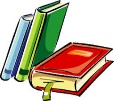 Comprehension: Fire DrillsRoald Dahl P9-12 (answers P13)David Walliams P5-7 (answers P8)J.K. Rowling P1-3 (answers P4)Spelling: ‘ion’ and ‘ei’Group 1/2: Choose one of the activities from the ‘Spelling challenges’ page (we will continue with these for the remainder of P7 spellings)Group 3: ‘ei’ worksheet on class website page (you can also do the spelling challenges activities)NB: Sometimes we can use the rule ‘i before e except after c’ but remember this doesn’t always apply (like the words neither, protein)Grammar: MetaphorsWatch powerpoint on metaphors (on class website page)Roald Dahl: Metaphor worksheetDavid Walliams: Metaphor worksheetJK Rowling: Simile or metaphor worksheet(all on class website page)Reading: Accelerated ReaderContinue with AR reading.  Use the link (9am-3pm Mon-Fri)https://ukhosted3.renlearn.co.uk/2235372/public/rpm/login/Login.aspx?srcID=t                  Numeracy Number: Long multiplication (grid method)Cuboids: Worksheets 1 and 2 on our website page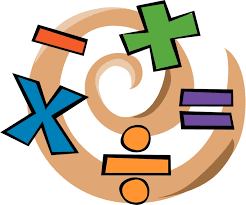 Spheres: Worksheets 1 and 2 on our website pagePyramids: Worksheet 1 and 2 on our website pageTopic: Parts of a circleCheck out these links about parts of a circlehttps://www.bbc.co.uk/bitesize/topics/zvmxsbk/articles/z8c7qty https://www.youtube.com/watch?v=_0yZT4cBwRc#action=share https://www.mathsisfun.com/geometry/circle.htmlCuboids: Worksheets 1 and 2 on our website pageSpheres: Worksheets 1 and 2 on our website pagePyramids Worksheet 1 on our website page Problem Solving: There is no problem solving this week due to the bank holiday on Friday 8th MayWAU/Topic Our new topic is ‘Bridges’Create a new cover page for this topic (fill the spaces and make it colourful)Complete the K and W parts of the KWL sheet (on class website page)Complete mind map ‘why we need bridges’                                           LiteracyComprehension: Fire DrillsRoald Dahl P9-12 (answers P13)David Walliams P5-7 (answers P8)J.K. Rowling P1-3 (answers P4)Spelling: ‘ion’ and ‘ei’Group 1/2: Choose one of the activities from the ‘Spelling challenges’ page (we will continue with these for the remainder of P7 spellings)Group 3: ‘ei’ worksheet on class website page (you can also do the spelling challenges activities)NB: Sometimes we can use the rule ‘i before e except after c’ but remember this doesn’t always apply (like the words neither, protein)Grammar: MetaphorsWatch powerpoint on metaphors (on class website page)Roald Dahl: Metaphor worksheetDavid Walliams: Metaphor worksheetJK Rowling: Simile or metaphor worksheet(all on class website page)Reading: Accelerated ReaderContinue with AR reading.  Use the link (9am-3pm Mon-Fri)https://ukhosted3.renlearn.co.uk/2235372/public/rpm/login/Login.aspx?srcID=t                  Numeracy Number: Long multiplication (grid method)Cuboids: Worksheets 1 and 2 on our website pageSpheres: Worksheets 1 and 2 on our website pagePyramids: Worksheet 1 and 2 on our website pageTopic: Parts of a circleCheck out these links about parts of a circlehttps://www.bbc.co.uk/bitesize/topics/zvmxsbk/articles/z8c7qty https://www.youtube.com/watch?v=_0yZT4cBwRc#action=share https://www.mathsisfun.com/geometry/circle.htmlCuboids: Worksheets 1 and 2 on our website pageSpheres: Worksheets 1 and 2 on our website pagePyramids Worksheet 1 on our website page Problem Solving: There is no problem solving this week due to the bank holiday on Friday 8th May                    ICT 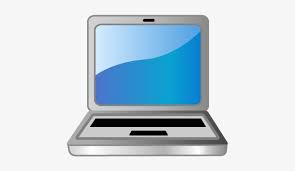 My School – News DeskKeep up to date with the latest news and competitions.  Use the ‘School Reporter’ tab to have a go at writing and submitting some articles.ICT assessment task: My memories of St. Joseph’s In your Literacy book, jot down all the memories you have of each of your years in St. Joseph’s See our class website page for instructions on how to create your memory book                  PE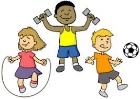 Get outside and play football, chasies or games.Go for a walk/run or get out on your bike/scooterTry some free workouts on GoNoodle https://www.youtube.com/channel/UC2YBT7HYqCbbvzu3kKZ3wnw Tune into Joe Wicks, The Body Coach https://www.youtube.com/watch?v=d3LPrhI0v-wHelp out with chores and jobs round the house and garden.                        Homework 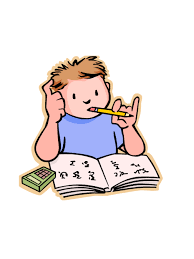 Literacy: Day 113, 114, 115 and 116Mental Arithmetic: Monday – Section 3, Test 5, Part A Tuesday – S3, T5, Part B Wednesday – S3, T5, Part C Thursday – Education City, choose one of the Numeracy games that have been set for you (I can see who has done these!)Spellings: Monday – ABC order                  Tuesday – rainbow spelling                  Wednesday – vowels and consonants                  Thursday – TestComplete your Friday test on Thursday this week – ask an adult or sibling to test you and mark with you (send me a pic of your results!)                         Religion 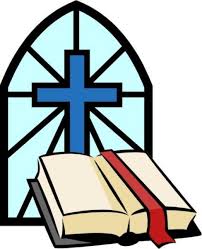 Watch powerpoint about Mary, the mother of JesusMay is the month of Mary, in our classroom we would have created a May Altar Try to make a May Altar in your home using a table, box or shelf.  Draw pictures of Mary, pick flowers from your garden and set some holy items on it (Rosary beads, a cross, the Bible)In your Religion book or on a blank page, draw a portrait of Mary (use the internet for some inspiration) What colour do we usually associate with Mary? What might she be holding in her hands? Include these in your portrait and send your finished piece to me!